Composing your Body Paragraphs- P1 Research Paper Outline
Part I: Understanding Topic and Conclusion SentencesYou must introduce and conclude each BODY paragraph of your research paper with topic and conclusion sentences.A topic sentence will be the first sentence in the paragraph and will introduce the main idea of the body paragraph.  You must include or allude to the research category in the topic sentence.  A topic sentence should never include a parenthetical citation; it should always be your own synthesized ideas about the research. A conclusion sentence will be the last sentence of the body paragraph and will restate the topic of the paragraph in slightly different words.  It can also lead the reader into the next body paragraph.  A body paragraph should never end in a parenthetical citation or with textual evidence. In between the topic and conclusion sentence, you will add your researched information with your parenthetical citations.  See samples. Examples
Research category Body Paragraph 1: Nature of WorkTopic 1: For many reasons, becoming a coal miner is my career of choice.
Conclusion 1:  In conclusion, I would like to become a coal miner because of
                           the safe, nurturing nature of work. 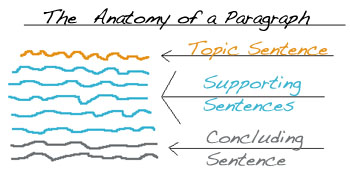 
Research category Body Paragraph 2: Job OutlookTopic 2: The dentistry career is expected to grow significantly over the next few    	years.Conclusion 2:  For all these reasons, the job outlook of dentistry is promising.Research category Body Paragraph 3: Earnings/Salary
Topic 3:  Mechanics earn a decent living throughout the course of a career. Conclusion 3: The earnings of a mechanic make the profession worthwhile.
Part II: Compose the topic and conclusion sentences for the BODY paragraphs of your research paper. Don’t forget to include the research category in your topic and conclusion sentences.   Research Category of my FIRST body paragraph: ________________________________________________
Topic sentence: _____________________________________________________________________________________ ____________________________________________________________________________________________________________________________________________________________________________________________________
Conclusion sentence: ________________________________________________________________________________ ____________________________________________________________________________________________________________________________________________________________________________________________________Research Category of my SECOND body paragraph: ____________________________________________
Topic sentence: _____________________________________________________________________________________ ____________________________________________________________________________________________________________________________________________________________________________________________________
Conclusion sentence: ________________________________________________________________________________ ____________________________________________________________________________________________________________________________________________________________________________________________________Research Category of my THIRD body paragraph: ____________________________________________
Topic sentence: _____________________________________________________________________________________ ____________________________________________________________________________________________________________________________________________________________________________________________________
Conclusion sentence: ________________________________________________________________________________ ____________________________________________________________________________________________________________________________________________________________________________________________________Research Category of my FOURTH body paragraph: ____________________________________________
Topic sentence: _____________________________________________________________________________________ ____________________________________________________________________________________________________________________________________________________________________________________________________
Conclusion sentence: ________________________________________________________________________________ ____________________________________________________________________________________________________________________________________________________________________________________________________Research Category of my FIFTH body paragraph: ____________________________________________
Topic sentence: _____________________________________________________________________________________ ____________________________________________________________________________________________________________________________________________________________________________________________________
Conclusion sentence: ________________________________________________________________________________ ____________________________________________________________________________________________________________________________________________________________________________________________________

Optional Sixth/Seventh body paragraphs: Research category(ies): ________________________; ___________________Topic sentence: _____________________________________________________________________________________ ____________________________________________________________________________________________________________________________________________________________________________________________________
Conclusion sentence: ________________________________________________________________________________ ____________________________________________________________________________________________________________________________________________________________________________________________________
Topic sentence: _____________________________________________________________________________________ ____________________________________________________________________________________________________________________________________________________________________________________________________
Conclusion sentence: ________________________________________________________________________________ ____________________________________________________________________________________________________________________________________________________________________________________________________
Part III: Composing your body paragraphs
When you compose your body paragraphs in your research paper, first write your approved topic sentence. Then, compose 6-10 sentences of research, including parenthetical citations and information from at least two different sources, appropriate transitions, and a variety of sentence structures.  Finally, write your conclusion sentence.  Be sure that each paragraph is indented and in paragraph form. 